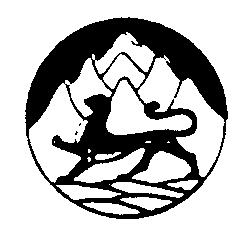 СОБРАНИЕ ПРЕДСТАВИТЕЛЕЙАЛАГИРСКОГО МУНИЦИПАЛЬНОГО РАЙОНА РЕСПУБЛИКИ СЕВЕРНАЯ ОСЕТИЯ-АЛАНИЯР Е Ш Е Н И Еот «31» октября 2023 года                                                   № 7-24-5г. АлагирВ целях реализации муниципальной политики в области градостроительной деятельности в Алагирском муниципальном районе, в соответствии с Градостроительным кодексом Российской Федерации, на основании, постановления администрации местного самоуправления Алагирского муниципального района Республики Северная Осетия-Алания от 28.08.2023 года № 1612 «О направлении в Собрание представителей Алагирского муниципального района Республики Северная Осетия-Алания проекта о внесении изменений в Правила землепользования и застройки Зарамагского сельского поселения Алагирского муниципального района Республики Северная Осетия-Алания», утвержденные решением 30.07.2017 г. № 6-12-9, руководствуясь Уставом Алагирского муниципального района  Республики Северная Осетия-Алания, Собрание представителей Алагирского муниципального района Республики Северная Осетия-АланияРЕШИЛО:Внести в Правила землепользования и застройки Зарамагского сельского поселения Алагирского муниципального района Республики Северная Осетия-Алания, утвержденные решением 30.07.2017 г. № 6-12-9,  следующие изменения: Статью 62 изложить в следующей редакции:2. Градостроительный регламент данной территориальной зоны разработан для обеспечения правовых условий развития территорий, предназначенных для размещения преимущественно земельных участков для осуществления сельскохозяйственной деятельности жителями Зарамагского сельского поселения, с правом возведения объектов капитального строительства, линейных объектов инженерно-коммунальной и транспортной инфраструктур, а также объектов капитального строительства, предполагаемых к размещению в соответствии с условно-разрешенными видами использования). В данной зоне допускается размещение объектов коммунальной, транспортной, социальной инфраструктур, необходимых для функционирования жилых зон сельского поселения, обеспечения жизнедеятельности граждан, а также иных объектов, предусмотренных к размещению в соответствии с условно-разрешенными видами использования с условием предварительного рассмотрения на публичных слушаниях.3. Перечень видов разрешенного использования земельных участков и объектов капитального строительства:Статья 62. СХ-2. Зоны, предназначенные для ведения сельского, дачного и личного подсобного хозяйства за границами населенных пунктов.Таблица 62.1Виды разрешенного использования земельных участков и объектов капитального строительства.Предельные (минимальные и (или) максимальные) размеры земельных участков и предельные параметры разрешенного строительства, реконструкции объектов капитального строительства:1. Предельные (минимальные и (или) максимальные) размеры земельных участков, в том числе их площадь:Таблица 62.22. Минимальные отступы от границ земельных участков в целях определения мест допустимого размещения зданий, строений, сооружений, за пределами которых запрещено строительство зданий, строений, сооружений:Таблица 62.33. Предельное количество этажей или предельная высота зданий, строений, сооружений:Предельное количество надземных этажей основных строений – 3.Предельная высота зданий - для основных строений до верха плоской кровли - не более 10,5 м, до конька скатной крыши - не более 15,6 м для вспомогательных строений - не более 7 м.4. Максимальный процент застройки в границах земельного участка, определяемый как отношение суммарной площади земельного участка, которая может быть застроена, ко всей площади земельного участка:Таблица 62.45. Иные предельные параметры разрешенного строительства, реконструкции объектов капитального строительства.Все параметры разрешенного строительства конкретного объекта строительства, не указанные в настоящих Правилах, определяются в соответствии с местными нормативами и нормами градостроительного проектирования, сводами правил, техническими регламентами, санитарными нормами, национальных стандартов и т. д. и обосновываются проектной документацией, документацией по планировке территории.                       Глава Алагирского муниципального района                                         И.И. ДзантиевВиды разрешенного использованияКод1. Основные виды разрешенного использования1. Основные виды разрешенного использованияВедение личного подсобного (ЛПХ) хозяйства на приусадебных участках2.2Растениеводство1.1Выращивание зерновых и иных сельскохозяйственных культур1.2Овощеводство1.3Выращивание тонизирующих, лекарственных, цветочных культур1.4Садоводство1.5Выращивание льна и конопли1.6Животноводство1.7Скотоводство1.8Звероводство1.9Птицеводство1.10Свиноводство1.11Пчеловодство1.12Рыбоводство1.13Научное обеспечение сельского хозяйства1.14Хранение и переработка сельскохозяйственной продукции1.15Питомники1.17Обеспечение сельскохозяйственного производства1.18Обеспечение деятельности в области гидрометеорологии и смежных с ней областях3.9.1Ветеринарное облуживание3.10Связь6.8Склады6.9Автомобильный транспорт7.2Трубопроводный транспорт7.52. Условно разрешенные виды использования:2. Условно разрешенные виды использования:не установленыне установлены3. Вспомогательные виды разрешенного использования, допустимые только в качестве дополнительных по отношению к основным видам разрешенного использования и условно разрешенным видам использования и осуществляемые совместно с ними3. Вспомогательные виды разрешенного использования, допустимые только в качестве дополнительных по отношению к основным видам разрешенного использования и условно разрешенным видам использования и осуществляемые совместно с нимине установленыне установленыВиды разрешенного использованияПредельные размеры земельных участков (минимальные и (или) максимальные), кв. м1. Основные виды разрешенного использования1. Основные виды разрешенного использованияВедение личного подсобного (ЛПХ) хозяйства на приусадебных участкахминимальный размер земельного участка – 300 кв. м.максимальный размер земельного учаска – 3000 кв. м.Растениеводствоне подлежат установлениюВыращивание зерновых и иных сельскохозяйственных культурне подлежат установлениюОвощеводствоне подлежат установлениюВыращивание тонизирующих, лекарственных, цветочных культурне подлежат установлениюСадоводствоне подлежат установлениюВыращивание льна и коноплине подлежат установлениюЖивотноводствоне подлежат установлениюСкотоводствоне подлежат установлениюЗвероводствоне подлежат установлениюПтицеводствоне подлежат установлениюСвиноводствоне подлежат установлениюПчеловодствоне подлежат установлениюРыбоводствоне подлежат установлениюНаучное обеспечение сельского хозяйстване подлежат установлениюХранение и переработка сельскохозяйственной продукциине подлежат установлениюПитомникине подлежат установлениюОбеспечение сельскохозяйственного производстване подлежат установлениюОбеспечение деятельности в области гидрометеорологии и смежных с ней областяхне подлежат установлениюВетеринарное облуживаниене подлежат установлениюСвязьне подлежат установлениюСкладыне подлежат установлениюАвтомобильный транспортне подлежат установлениюТрубопроводный транспортне подлежат установлению2. Условно разрешенные виды использования:2. Условно разрешенные виды использования:не установленыне установлены3. Вспомогательные виды разрешенного использования, допустимые только в качестве дополнительных по отношению к основным видам разрешенного использования и условно разрешенным видам использования и осуществляемые совместно с ними3. Вспомогательные виды разрешенного использования, допустимые только в качестве дополнительных по отношению к основным видам разрешенного использования и условно разрешенным видам использования и осуществляемые совместно с нимине установленыне установленыВиды разрешенного использованияМинимальные отступы от границ земельных участков в целях определения мест допустимого размещения зданий, строений, сооружений, за пределами которых запрещено строительство зданий, строений, сооружений1. Основные виды разрешенного использования1. Основные виды разрешенного использованияВедение личного подсобного (ЛПХ) хозяйства на приусадебных участкахв соответствии со ст. 46.1 настоящих ПравилРастениеводствов соответствии со ст. 46.1 настоящих ПравилВыращивание зерновых и иных сельскохозяйственных культурв соответствии со ст. 46.1 настоящих ПравилОвощеводствов соответствии со ст. 46.1 настоящих ПравилВыращивание тонизирующих, лекарственных, цветочных культурв соответствии со ст. 46.1 настоящих ПравилСадоводствов соответствии со ст. 46.1 настоящих ПравилВыращивание льна и коноплив соответствии со ст. 46.1 настоящих ПравилЖивотноводствов соответствии со ст. 46.1 настоящих ПравилСкотоводствов соответствии со ст. 46.1 настоящих ПравилЗвероводствов соответствии со ст. 46.1 настоящих ПравилПтицеводствов соответствии со ст. 46.1 настоящих ПравилСвиноводствов соответствии со ст. 46.1 настоящих ПравилПчеловодствов соответствии со ст. 46.1 настоящих ПравилРыбоводствов соответствии со ст. 46.1 настоящих ПравилНаучное обеспечение сельского хозяйствав соответствии со ст. 46.1 настоящих ПравилХранение и переработка сельскохозяйственной продукциив соответствии со ст. 46.1 настоящих ПравилПитомникив соответствии со ст. 46.1 настоящих ПравилОбеспечение сельскохозяйственного производствав соответствии со ст. 46.1 настоящих ПравилОбеспечение деятельности в области гидрометеорологии и смежных с ней областяхв соответствии со ст. 46.1 настоящих ПравилВетеринарное облуживаниев соответствии со ст. 46.1 настоящих ПравилСвязьв соответствии со ст. 46.1 настоящих ПравилСкладыв соответствии со ст. 46.1 настоящих ПравилАвтомобильный транспортв соответствии со ст. 46.1 настоящих ПравилТрубопроводный транспортв соответствии со ст. 46.1 настоящих Правил2. Условно разрешенные виды использования:2. Условно разрешенные виды использования:не установленыне установлены3. Вспомогательные виды разрешенного использования, допустимые только в качестве дополнительных по отношению к основным видам разрешенного использования и условно разрешенным видам использования и осуществляемые совместно с ними3. Вспомогательные виды разрешенного использования, допустимые только в качестве дополнительных по отношению к основным видам разрешенного использования и условно разрешенным видам использования и осуществляемые совместно с нимине установленыне установленыВиды разрешенного использованияМаксимальный процент застройки в границах земельного участка, определяемый как отношение суммарной площади земельного участка, которая может быть застроена, ко всей площади земельного участка1. Основные виды разрешенного использования1. Основные виды разрешенного использованияВедение личного подсобного (ЛПХ) хозяйства на приусадебных участках30%Растениеводствоне подлежит установлениюВыращивание зерновых и иных сельскохозяйственных культурне подлежит установлениюОвощеводствоне подлежит установлениюВыращивание тонизирующих, лекарственных, цветочных культурне подлежит установлениюСадоводствоне подлежит установлениюВыращивание льна и коноплине подлежит установлениюЖивотноводствоне подлежит установлениюСкотоводствоне подлежит установлениюЗвероводствоне подлежит установлениюПтицеводствоне подлежит установлениюСвиноводствоне подлежит установлениюПчеловодствоне подлежит установлениюРыбоводствоне подлежит установлениюНаучное обеспечение сельского хозяйстване подлежит установлениюХранение и переработка сельскохозяйственной продукциине подлежит установлениюПитомникине подлежит установлениюОбеспечение сельскохозяйственного производстване подлежит установлениюОбеспечение деятельности в области гидрометеорологии и смежных с ней областяхне подлежит установлениюВетеринарное облуживаниене подлежит установлениюСвязь60 %Склады60 %Автомобильный транспортне подлежит установлениюТрубопроводный транспортне подлежит установлению2. Условно разрешенные виды использования:2. Условно разрешенные виды использования:не установленыне установлены3. Вспомогательные виды разрешенного использования, допустимые только в качестве дополнительных по отношению к основным видам разрешенного использования и условно разрешенным видам использования и осуществляемые совместно с ними3. Вспомогательные виды разрешенного использования, допустимые только в качестве дополнительных по отношению к основным видам разрешенного использования и условно разрешенным видам использования и осуществляемые совместно с нимине установленыне установлены